
Product Development Survey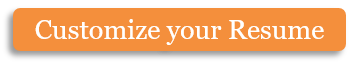 Rate the following items on a scale of 1 to 5, with 1 being “strongly disagree” and 5 being “strongly agree”.What athletic activities did you perform while wearing them?Were any of those activities difficult to do while wearing our footwear? If so, which ones?Are there any other comments you think would be useful to our development team?Copyright information - Please read© This Free Microsoft Office Template is the copyright of Hloom.com. You can download and modify this template for your own personal use. You can (and should!) remove this copyright notice (click here to see how) before customizing the template.You may not distribute or resell this template, or its derivatives, and you may not make it available on other websites without our prior permission. All sharing of this template must be done using a link to http://www.hloom.com/. For any questions relating to the use of this template please email us - info@hloom.comName:Date:Date trial began:Date trial began:Date trial ended:I had no trouble walking long distances while wearing these shoes.I had no trouble walking long distances while wearing these shoes.I had no trouble walking long distances while wearing these shoes.I had no trouble walking long distances while wearing these shoes.I had no trouble walking long distances while wearing these shoes.I had no trouble walking long distances while wearing these shoes.12345I felt very stylish whenever I put these shoes onI felt very stylish whenever I put these shoes onI felt very stylish whenever I put these shoes onI felt very stylish whenever I put these shoes onI felt very stylish whenever I put these shoes onI felt very stylish whenever I put these shoes on12345The shoe’s sole provided an adequate amount of slip resistance when walking on slick surfaces.The shoe’s sole provided an adequate amount of slip resistance when walking on slick surfaces.The shoe’s sole provided an adequate amount of slip resistance when walking on slick surfaces.The shoe’s sole provided an adequate amount of slip resistance when walking on slick surfaces.The shoe’s sole provided an adequate amount of slip resistance when walking on slick surfaces.The shoe’s sole provided an adequate amount of slip resistance when walking on slick surfaces.12345These shoes adequately absorb shock when jogging or running on hard surfaces.These shoes adequately absorb shock when jogging or running on hard surfaces.These shoes adequately absorb shock when jogging or running on hard surfaces.These shoes adequately absorb shock when jogging or running on hard surfaces.These shoes adequately absorb shock when jogging or running on hard surfaces.These shoes adequately absorb shock when jogging or running on hard surfaces.12345I am confident in the quality of Happy Feet shoes.I am confident in the quality of Happy Feet shoes.I am confident in the quality of Happy Feet shoes.I am confident in the quality of Happy Feet shoes.I am confident in the quality of Happy Feet shoes.I am confident in the quality of Happy Feet shoes.12345I would happily buy another pair of the same shoes once they needs replacing.I would happily buy another pair of the same shoes once they needs replacing.I would happily buy another pair of the same shoes once they needs replacing.I would happily buy another pair of the same shoes once they needs replacing.I would happily buy another pair of the same shoes once they needs replacing.I would happily buy another pair of the same shoes once they needs replacing.12345I plan to buy these shoes for friends or family members.I plan to buy these shoes for friends or family members.I plan to buy these shoes for friends or family members.I plan to buy these shoes for friends or family members.I plan to buy these shoes for friends or family members.I plan to buy these shoes for friends or family members.12345I would recommend these shoes to others.I would recommend these shoes to others.I would recommend these shoes to others.I would recommend these shoes to others.I would recommend these shoes to others.I would recommend these shoes to others.12345I am more likely to buy other styles of Happy Feet shoes than I was before.I am more likely to buy other styles of Happy Feet shoes than I was before.I am more likely to buy other styles of Happy Feet shoes than I was before.I am more likely to buy other styles of Happy Feet shoes than I was before.I am more likely to buy other styles of Happy Feet shoes than I was before.I am more likely to buy other styles of Happy Feet shoes than I was before.12345Approximately how many hours a day did you wear these shoes?Approximately how many hours a day did you wear these shoes?Approximately how many hours a day did you wear these shoes?